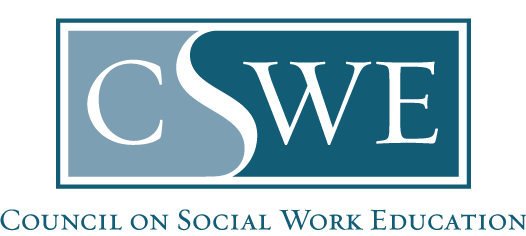 Council on Social Work Education (CSWE)Board of Accreditation2015 EPASSite Visit Report TemplateInstructions: Complete this required Site Visit Report Template and return it to the program’s CSWE accreditation specialist at CSWE within 2 weeks of the visit. Do not alter this template. Write a brief summary of the general questions discussions pertaining to: Program Mission and Goals (AS 1.0), Diversity (AS 3.0), and Assessment (AS 4.0).Program Mission and Goals (AS 1.0):[Summarize your objective/factual findings related to this general question.] Diversity (AS 3.0):[Summarize your objective/factual findings related to this general question.]Assessment (AS 4.0):[Summarize your objective/factual findings related to this general question.]List each accreditation standard/specific question raised by the BOA in its Letter of Instruction (LOI). Provide a thorough discussion of objective/factual findings for each item.Accreditation Standard…: [Insert full text of the accreditation standard from the LOI.] Specific Question:[Insert full citation language, including the instructions to the visitor, from the LOI.] Site Visit Findings: [Write your objective/factual findings to clarify this LOI item.] [repeat these subheadings for each accreditation standard identified in the LOI] Embed a copy of the site visit schedule including the stakeholders with whom the site visitor met.[Embed here] 1. Program Visited:2. Program Visited State:3. Program Visited Level:4. Date of Site Visit: 5. Site Visitor’s Name: